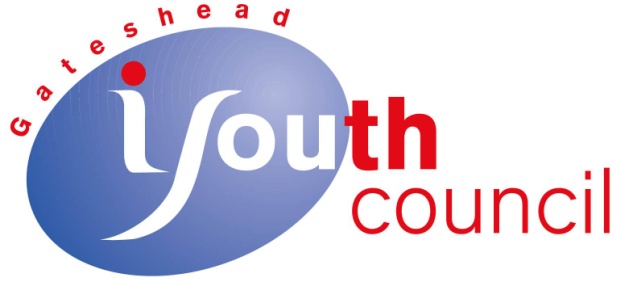 Gateshead Youth CouncilFinancial Statement1st January 2016 – 31st December 2016Balance at 1st January 2016		£ 17934.39Income					£ 12727.09Expenditure					£   9902.68Balance at 31st December 2016		£ 20758.80Income							ExpenditureGrants				£ 8750.00			Rent			£ 4765.00The Key			£    250.00  			Services		£    265.27	Donations &memberships	£   550.00			Activities/Events	£   3456.06Sales & Commissions	£  2900.00			Equip/Postage/Misc	£     476.80Other 				£    277.09			Restricted		£     177.80								Membership Fees	£     211.50								Insurance & Fees	£     439.25								Bank charges		£     111.00TOTAL			£12727.09						£ 9902.68